Certificazione internazionaledi alfabetizzazione informaticaIncontro informativo per l’accesso alle Graduatorie di III fascia del Personale A.T.A.3 Gennaio 2024 ore 16.00Auditorium CGIL, Via G. Saragat snc – L’Aquila in presenza e in modalità da remoto(chi intende collegarsi da remoto, deve farne richiesta a aquila@flcgil.it )DigComp 2.2Digital Competence Framework for Citizens è il quadro di riferimento sviluppato dal Joint Research Centre (JRC) per conto della UE con lo scopo di facilitare la descrizione, il riconoscimento e la certificazione della competenza digitale dei cittadini dell’Unione EuropeaDefinisce 5 aree di competenza che individuano 21 competenze digitali specifiche per le quali sono previsti 8 livelli di padronanza.In collaborazione con: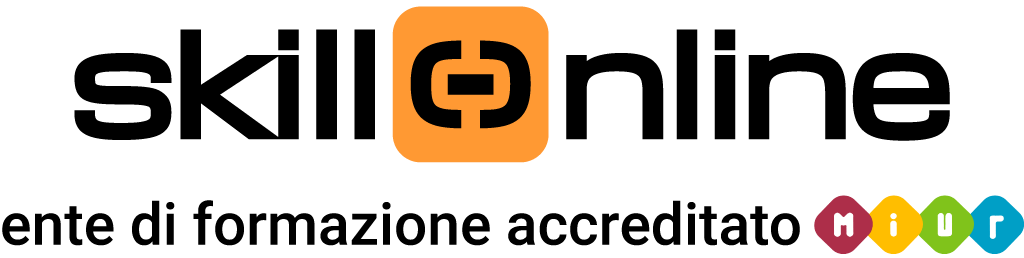 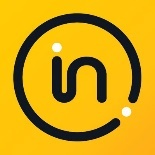 PresentazioneCorso on-line asincrono:
5 moduli con videolezioni, materiali digitali ed esercitazioni Test di autoformazione
per ogni modulo /area di competenzeEsame finale a distanzaCertificazione Internazionale
rilasciata in PDF e con un OpenBadge
rilasciata a tutti con il livello di padronanza, rilevato dall’esame, partendo da Base 1 ad Altamente specializzato 8Esami ripetibili
per migliorare il livello di competenzaContributo€ 100,00 comprensivo dell’iscrizione a Proteo Fare SaperePer frequentare il corso è necessario essere iscritti a FLC CGILContenuti del corso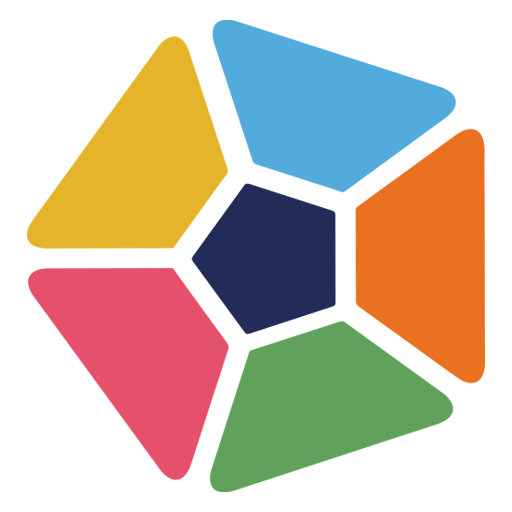 L’esame di certificazione si svolge in tre fasi:1° fase: 42 domande in 40’ 2° fase: 42 domande in 40’3° fase: 84 domande in 80’La certificazione si consegue già superando la prima delle tre fasi.	Chi è impossibilitato a partecipare all'incontro del  3 Gennaio 2023, può rivolgersi alle sedi della Cgil nei seguenti luoghi e orari:L’Aquila: martedì, mercoledì e venerdì dalle 16 alle 18Avezzano: lunedì dalle 16 alle 18Sulmona: giovedì dalle 16 alle 18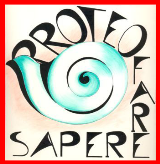         L’AQUILA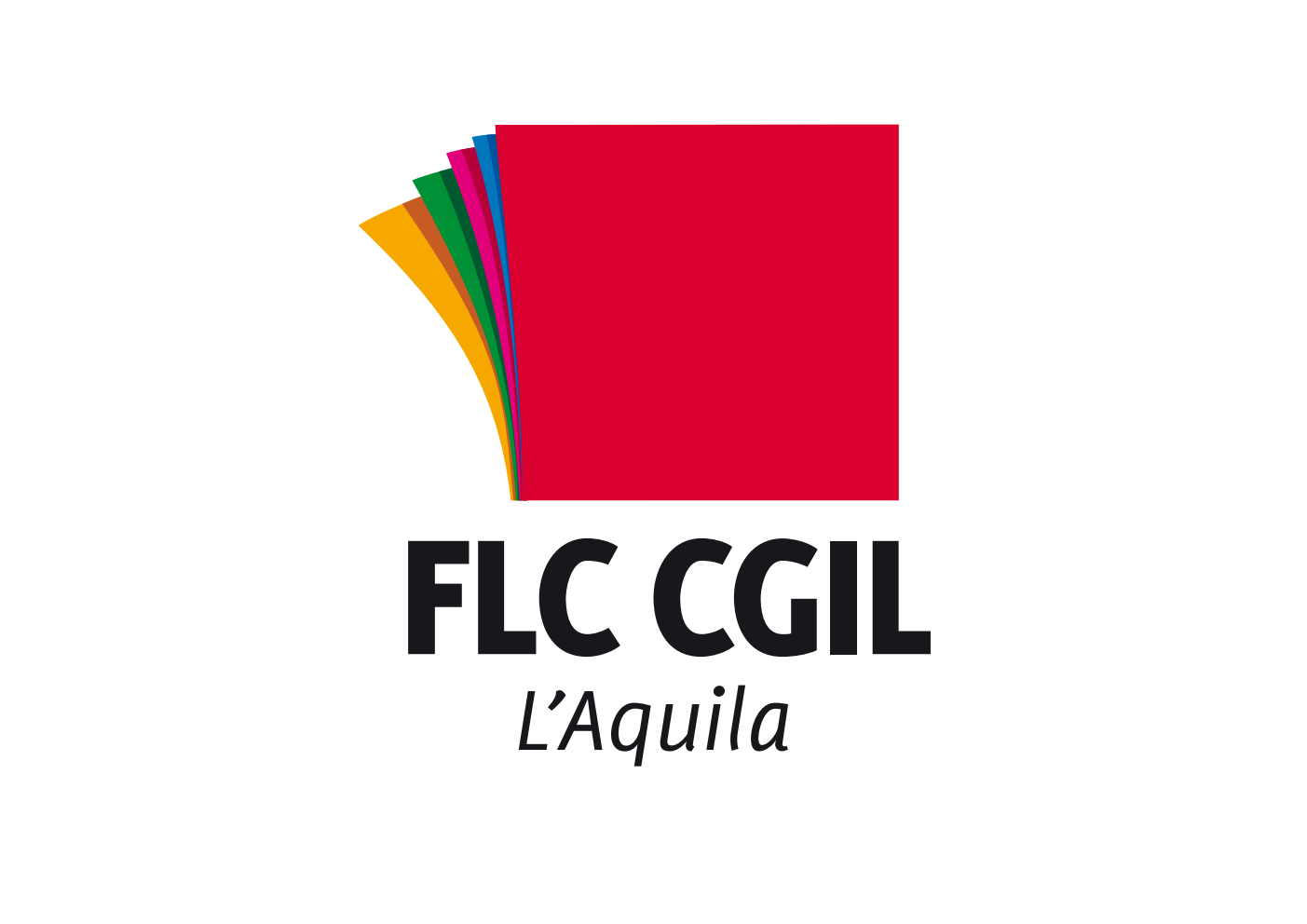 Associazione professionale
Proteo Fare SapereSoggetto qualificato alla formazione Decreto MIUR n°177/2000 e DM dell'8/06/2005Area di Competenza 1. Alfabetizzazione su dati e informazioni1.1 Navigare, ricercare e filtrare dati, informazioni e contenuti digitali
1.2 I motori di ricerca
1.3 Valutare i dati, le informazioni e contenuti digitaliArea di Competenza 2. Comunicazione e collaborazione2.1 Interagire con gli altri con le tecnologie digitali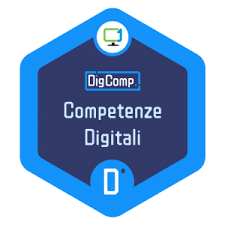 2.2 Condividere le informazioni attraverso le tecnologie digitali2.3 Cittadinanza e le tecnologie digitali2.4 Collaborare con le tecnologie digitaliArea di Competenza 3. 
Creare contenuti digitali3.1 Elaborazione testi
3.2 Foglio elettronico
3.3 PresentazioniArea di Competenza 4. 
Sicurezza4.1 Proteggere i dispositivi
4.2 Proteggere i dati personali e la privacy4.3 Tutelare l’ambiente, la salute e il benessereArea di Competenza 5.
Risolvere problemi5.1 I dispositivi digitali, intelligenza artificiale, internet of thing